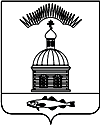 АДМИНИСТРАЦИЯ МУНИЦИПАЛЬНОГО ОБРАЗОВАНИЯ ГОРОДСКОЕ  ПОСЕЛЕНИЕ ПЕЧЕНГА ПЕЧЕНГСКОГО РАЙОНА  МУРМАНСКОЙ ОБЛАСТИ                 ПОСТАНОВЛЕНИЕ(ПРОЕКТ)От       декабря 2017 года                                                                                  № п. ПеченгаОб утверждении Порядка завершения операций по исполнению бюджета муниципального образования городское поселение Печенга Печенгского района Мурманской области в текущем финансовом  годуВ соответствии со статьей 242 Бюджетного кодекса Российской Федерации, ПОСТАНОВЛЯЮ:Утвердить Порядок завершения операций по исполнению бюджета муниципального образования городское поселение Печенга Печенгского района Мурманской области в текущем финансовом  году (приложение № 1).Настоящее Постановление вступает в силу с момента опубликования (обнародования).Настоящее постановление опубликовать  в соответствии с Порядком опубликования (обнародования) муниципальных правовых актов органов местного самоуправления городского поселения Печенга Печенгского района Мурманской области.Контроль над исполнением настоящего Постановления возложить на начальника финансового отдела администрации муниципального образования городское поселение Печенга Печенгского района Мурманской области Филатову Ю.Ю.Глава администрациимуниципального образованиягородское поселение Печенга                                                                     Н.Г. ЖдановаСогласовано              Начальник финансового отдела                ___________________  Ю.Ю. ФилатоваВедущий специалист юридического отдела                                     ___________________ А.А. Васендина Приложение № 1 к Постановлению  главы администрации муниципального образования городскоепоселение Печенга                от«   » декабря 2017 №   ПОРЯДОКЗАВЕРШЕНИЯ ОПЕРАЦИЙ ПО ИСПОЛНЕНИЮБЮДЖЕТА  МУНИЦИПАЛЬНОГО ОБРАЗОВАНИЯ ГОРОДСКОЕ ПОСЕЛЕНИЕ ПЕЧЕНГА ПЕЧЕНГСКОГО РАЙОНА МУРМАНСКОЙ ОБЛАСТИ 
В ТЕКУЩЕМ ФИНАНСОВОМ ГОДУ1. В соответствии со статьей 242 Бюджетного кодекса Российской Федерации, Положением о бюджетном процессе в муниципальном образовании городское поселение Печенга Печенгского района Мурманской области, утвержденным Решением Совета депутатов городского поселения Печенга № 156 от 24 июня 2016 года, исполнение бюджета муниципального образования городское поселение Печенга Печенгского района Мурманской области (далее – бюджет городского поселения) завершается в части:кассовых операций по расходам бюджета городского поселения и источникам финансирования дефицита бюджета городского поселения - 31 декабря текущего финансового года;зачисления в бюджет городского поселения поступлений завершенного финансового года - в первые пять рабочих дней очередного финансового года с отражением их в отчетности об исполнении бюджета городского поселения завершенного финансового года.2. В целях завершения операций по расходам бюджета городского поселения и источникам финансирования дефицита местного бюджета (за исключением расходов по предоставлению субсидий бюджетным и автономным учреждениям) Администрация городского поселения Печенга Печенгского района Мурманской области:принимает от главных распорядителей средств местного бюджета (администраторов источников финансирования дефицита бюджета городского поселения заявки на финансирование не позднее четырех рабочих дней до окончания текущего финансового года;передает в Управление Федерального казначейства по Мурманской области расходные расписания по доведению предельных объемов финансирования расходов (бюджетных ассигнований по источникам финансирования дефицита бюджета) до главных распорядителей средств бюджета городского поселения (главных администраторов источников финансирования дефицита местного бюджета) не позднее, чем за три рабочих дня до окончания текущего финансового года;получатели средств местного бюджета (главные администраторы источников финансирования дефицита местного бюджета) обеспечивают представление в Управление Федерального казначейства по Мурманской области платежных и иных документов, необходимых для доведения предельных объемов финансирования дефицита местного бюджета) получателям средств бюджета (главным администраторам источников финансирования дефицита местного бюджета) не позднее, чем за один рабочий день до окончания финансового года;принимает платежные документы для доведения бюджетных ассигнований и (или) лимитов бюджетных обязательств и предельных объемов финансирования расходов  до распорядителей и получателей средств бюджета городского поселения за три рабочих дня до окончания текущего финансового года;3. Получатели средств бюджета городского поселения (администраторы источников финансирования дефицита бюджета городского поселения) обеспечивают представление в Управление Федерального казначейства по Мурманской области платежных и иных документов, необходимых для подтверждения в установленном порядке принятых ими денежных обязательств, и последующего осуществления кассовых выплат из бюджета городского поселения не позднее чем за один рабочий день до окончания текущего финансового года, а для осуществления операций по выплатам за счет наличных денег - не позднее, чем за два рабочих дня до окончания текущего финансового года.Предоставление платежных документов по операциям со средствами, поступающими во временное распоряжение до последнего  рабочего дня  текущего финансового года включительно.  При этом дата составления документа в поле «дата» платежного документа не должна быть позднее даты, установленной настоящим пунктом для представления данного платежного документа в Управление Федерального казначейства по Мурманской области.4. Кассовые выплаты из бюджета городского поселения на основании платежных документов, указанных в пункте 3 настоящего Порядка, осуществляются до последнего рабочего дня текущего финансового года включительно.5. Неиспользованные остатки средств на счетах, открытых Управлению Федерального казначейства по Мурманской области на балансовом счете № 40116 "Средства для выплаты наличных денег и осуществления расчетов по отдельным операциям" (далее - счет № 40116), не позднее чем за два последних рабочих дня до окончания текущего финансового года перечисляются платежными поручениями в части средств бюджета городского поселения на счет, открытый Управлению Федерального казначейства по Мурманской области на балансовом счете № 40204 «Средства местных бюджетов» (далее - счет № 40204) за вычетом суммы средств, которая будет использована получателями средств бюджета городского поселения в три последних рабочих дня текущего финансового года для получения наличных денег со счета № 40116.Управление Федерального казначейства по Мурманской области в последний рабочий день текущего финансового года при наличии неиспользованных остатков средств на счете № 40116 перечисляет их платежными поручениями в части средств бюджета городского поселения на счет № 40204.6. По состоянию на 1 января очередного финансового года остаток средств на счете № 40116 в части средств бюджета городского поселения не допускается.7. После 1 января очередного финансового года документы от главных распорядителей и получателей средств бюджета городского поселения (главных администраторов и администраторов источников финансирования дефицита бюджета городского поселения) на изменение бюджетных ассигнований, лимитов бюджетных обязательств и предельных объемов финансирования завершенного финансового года не принимаются.8. Остатки средств бюджета городского поселения завершенного финансового года, поступившие на счет № 40204 в очередном финансовом году, подлежат перечислению в доход бюджета городского поселения в порядке, установленном для возврата дебиторской задолженности прошлых лет получателей средств бюджета городского поселения.В случае если средства бюджета городского поселения завершенного финансового года возвращены в очередном финансовом году подразделениями Банка России или кредитными организациями на счет № 40204 по причине неверного указания в платежных поручениях реквизитов получателя платежа, получатели средств бюджета городского поселения вправе представить в Управление Федерального казначейства по Мурманской области платежные документы для перечисления указанных средств по уточненным реквизитам.9. Бюджетные ассигнования, лимиты бюджетных обязательств и предельные объемы финансирования текущего финансового года прекращают свое действие 31 декабря и не подлежат учету в качестве остатков на начало очередного финансового года.